Association des Plaisanciers de l’Anse de Bertheaume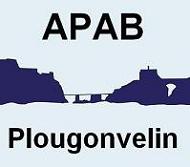 Demande de renouvellement d’emplacement 20..Nom : 							Prénom : N° de mouillage :	 	 Latitude : 				Longitude : N° de râtelier : Adresse :                                                                            Code postal : Ville : E-mail : N° de tél fixe : 						N° de tél portable : Nom bateau : 						Immatriculation : Assurance : 						N° contrat : (apporter les rectificatifs si besoin)L’arrêté municipal d’exploitation est consultable sur le site de la mairie de Plougonvelin rubrique vie communale / sports et loisirs/ les mouillages. Adhésion à l'APAB : OUI  NON Ci-joint un chèque de : ...........€ à l’ordre de APAB enrèglement de : 18 € : cotisation APAB.14 € :cotisation FNPPSF incluant l’abonnement à « PECHE PLAISANCE » Prévision hivernage parking à bateaux : oui non Je certifie sur l’honneur : - que ma ligne de mouillage sera conforme à l’arrêté municipal d’exploitation en vigueur lors de la mise à l’eau de mon bateau. - souscrire une assurance pour garantir tous les dommages que pourrait subir ou occasionner mon bateau. Je ne pourrai être présent à l'AG du :       20..Je donne procuration à l'adhérent(e) suivant(e):...Date et signature : Demande à renvoyer avec votre éventuel règlement et la photocopie du titre de navigation en cas de changement de bateau avant le           20.. à : APAB Mairie Rue des Martyrs 29217 Plougonvelin